Muster-Gefährdungsbeurteilung Chemieunterricht an WaldorfschulenKlassenstufe: 		12. KlasseTitel des Versuchs: 	Goldspiegel und Goldkolloid (16.3)Literatur:			Lehrbuch der phänomenologischen Chemie, Band 2, Seite 382Gefahrenstufe                  	Versuchstyp   Lehrer             SchülerGefahrstoffe (Ausgangsstoffe, mögliche Zwischenprodukte, Endprodukte)Andere Stoffe:Beschreibung der DurchführungEin Reagenzglas und ein 800 ml Becherglas werden mit Aceton sorgfältig gereinigt. a) Dann gibt man in das Reagenzglas 20 ml einer 1% Goldchloridlösung und fügt 3 ml Natronlauge (konzentrierte Natronlauge 1:8 mit Wasser verdünnt) bei. Nun gibt man 8 Tropfen Glycerol hinzu, verschließt mit einem sauberen Stopfen und schüttelt gut um. Dann lässt man das Reagenzglas für 10 Minuten stehen. b) In einem Becherglas werden 500 ml demineralisiertes Wasser zum Sieden erhitzt. In das kochende Wasser gibt man nun 5 ml 1%ige Goldchloridlösung und 20 ml 1%ige Natriumcitratlösung. Diesen Ansatz lässt man nun für etwa eine halbe Stunde gelinde kochen. Ergänzende HinweiseKeineEntsorgungshinweiseAceton in den Sammelbehälter „Organische Lösungsmittel – halogenfrei“ geben, Goldkolloid (heiß abgefüllt und steril verschlossen) kann aufbewahrt werden (sonst Sammelbehälter: Schwer-metallsalzlösungen). Reste des Goldspiegels als Blattgold aufbewahren.Mögliche Gefahren (auch durch Geräte)Sicherheitsmaßnahmen (gem. TRGS 500)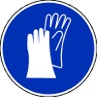 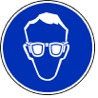 		Schutzbrille     		Schutzhandschuhe     Ersatzstoffprüfung (gem. TRGS 600)Durchgeführt; risikoarmer Standardversuch.AnmerkungenH225		Flüssigkeit und Dampf leicht entzündbar.H290		Kann gegenüber Metallen korrosiv sein.H314		Verursacht schwere Verätzungen der Haut und schwere Augenschäden.H317		Kann allergische Hautreaktionen verursachen.H319		Verursacht schwere Augenreizung.H336		Kann Schläfrigkeit und Benommenheit verursachen.EUH 066		Wiederholter Kontakt kann zu spröder oder rissiger Haut führen.P210		Von Hitze, heißen Oberflächen, Funken, offenen Flammen sowie anderen Zündquellenarten fernhalten.P233		Behälter dicht verschlossen halten.P280		Schutzhandschuhe/Schutzkleidung/Augenschutz/Gesichtsschutz tragen.P301+310+331	Bei Verschlucken: Mund ausspülen. Kein Erbrechen herbeiführen.P302+352	Bei Berührung mit der Haut: Mit viel Wasser und Seife waschen.P305+351+338	Bei Berührung mit den Augen: Einige Minuten lang vorsichtig mit Wasser ausspülen. Eventuell. vorhandene 		Kontaktlinsen nach Möglichkeit entfernen. Weiter ausspülen.P309+310	Bei Exposition oder Unwohlsein: Sofort Giftinformationszentrum oder Arzt anrufen.P310		Sofort Giftinformationszentrum/Arzt anrufen.	Schule:Datum:				Lehrperson:					Unterschrift:Schulstempel:© Ulrich Wunderlin / Atelierschule Zürich / Erstelldatum: 05.03.2016______________________________________________________________________________NameSignalwortPiktogrammeH-SätzeEUH-SätzeP-SätzeAGW in mg m-32-Propanon(Zur Reinigung vor Experiment)Gefahr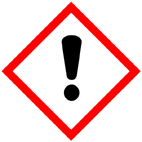 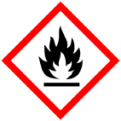 H225 H319 H336EUH 066P210 P233 P305+351+3381'200Gold(III)-chlorid-lösung w = 1%Gefahr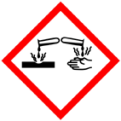 H314 H317---P280 P302+352 P305+351+338 P310---Natriumhydroxid-lösung w = 32%GefahrH290 H314---P280 P301+330+331 P305+351+338 P309+310---Glycerol (1,2,3-Propantriol)Natriumcitratlösung w = 1%Demineralisiertes WasserGefahrenJaNeinSonstige Gefahren und HinweiseDurch EinatmenXDurch HautkontaktXBrandgefahrXExplosionsgefahrXDurch AugenkontaktX